JuleafslutningDcH Vesthimmerland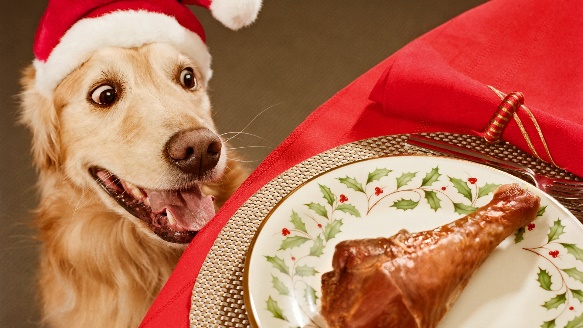 Lørdag den 10. december holdes der juleafslutning i klubhuset. Der kan købe æbleskiver og gløgg i tidsrummet kl. 11:00 til 13:00                                           4 Æbleskiver + 1 kop gløgg koster 25kr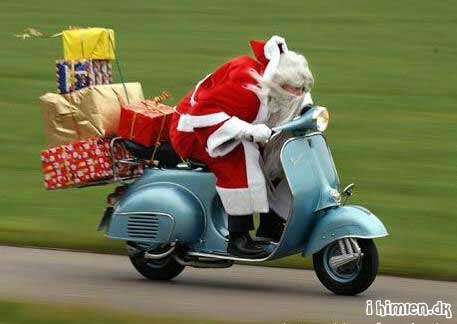 Giv gerne arrangementsudvalget ca. antal fra holdet, hvor mange der deltager. Helle Johnsen.232526016 S.U. Seneste d.5 december.